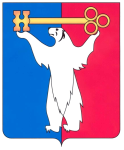 РОССИЙСКАЯ ФЕДЕРАЦИЯКРАСНОЯРСКИЙ КРАЙНОРИЛЬСКИЙ ГОРОДСКОЙ СОВЕТ ДЕПУТАТОВР Е Ш Е Н И ЕО внесении изменений в решение Городского Совета от 26.06.2012 № 4/4-56 «Об утверждении Перечня услуг, которые являются необходимыми и обязательными для предоставления муниципальных услуг Администрацией города Норильска»В соответствии с Федеральным законом от 27.07.2010 № 210-ФЗ «Об организации предоставления государственных и муниципальных услуг», статьей 28 Устава городского округа город Норильск Красноярского края, Городской СоветРЕШИЛ:1. Внести в решение Городского Совета от 26.06.2012 № 4/4-56 «Об утверждении Перечня услуг, которые являются необходимыми и обязательными для предоставления муниципальных услуг Администрацией города Норильска» (далее – решение) следующие изменения:1.1. В преамбуле решения слова «Устава муниципального образования город Норильск» заменить словами «Устава городского округа город Норильск Красноярского края».1.2. В Перечне услуг, которые являются необходимыми и обязательными для предоставления муниципальных услуг Администрацией города Норильска, утвержденном решением:пункты 5, 56 исключить.2. Контроль исполнения настоящего решения возложить на председателя постоянной комиссии Городского Совета по городскому хозяйству Сербина Р.О.3. Настоящее решение вступает в силу через десять дней со дня опубликования в газете «Заполярная правда».23 марта 2021 года№ ______Председатель Городского Совета                               А.А. Пестряков     Глава города Норильска               Д.В. Карасев